Урок во 2 классе по теме «В цирке. Обобщение материала модуля» (УМК «Spotlight 2»)Тип урока: комбинированный.Цели: Формирование языковой, речевой, социокультурной компетенции на уроке английского языка.Задачи урока:Образовательная:–направлена на активизацию и совершенствование словарного запаса в монологической и диалогической речи, развитие навыков аудирования, чтения и грамматического аспекта связанного с использованием глагола CAN/CAN'T. Воспитательная:– формировать коммуникативные умения и культуру сообщения (умения слушать и выражать свои мысли, а также учить уважению и толерантности в общении с другими.)Развивающая:	– направлена на формирование и развитие учебно-организационных навыков, таких как взаимоконтроль, самостоятельная работа и коллективная деятельность.– развивать способность к рефлексии, как важнейшей составляющей умения учиться.Оборудование и оснащение урока:  дидактические материалы для учеников, презентация, компьютер, видеопроектор, DVD Spotlight  Английский в Фокусе – 2                                                          Ход урокаРечевая зарядка.Hello, boys and girls!  I’m glad to you! How are you?How old are you?   Are you happy? Целепологание.T: Look at our blackboard. What’s this?   P1: It’s a clown.     P2: It’s a circus.     P3: It’s a magician.	T: Where are they?         Cl: At the circus.T: Do you like circus?       P1: Yes, I do.T: Now you got the tickets. Make up the sentences and read them.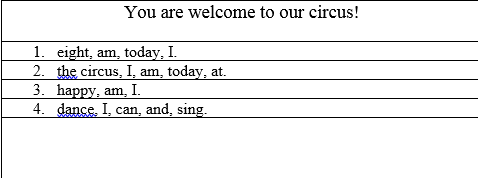 T: У всех у вас есть билеты и мы готовы к представлению.Tell me please, what we can see there? Лексические упражнения по теме «Животные, цвета, движения»Let’s remind the colours. (презентация)(показываю картинки) T: What’s this?        P1: It’s a brown horse. P2: It’s a blue dog.      P3: It’s a green frog.     P4: It’s a black chimp.  Etc.These animals can do different actions. Let’s repeat these activities.Let’s swim. (dance, jump, run, sing, swing, fly) Ученики показывают действия.Диалогическая речьT: Well done!  Now we have an expert. Let’s ask them questions.P1: Can you run?       P2: Yes, I can run like a horse.P3: Can you fly?       P2: No, I can’t fly like a bird.P4: Can you dance?       P2: Yes, I can dance like a chimp.P5: Can you jump?       P3: Yes, I can run like a frog.P6: Can you sing?       P3: Yes, I can sing like a bird.T: Thank you, our dear experts.Чтение. 1. T – Cl      на доске: town [tɑun]      перевод; T – P1, P2, P3                                    there [ðɛə]                                   all  [o:l]                                   hey [hei]    2. Open your books at page 70 ex.2         (на доске p.70)    T: What’s this?         Cl: Chackles T: Is he a fish?          Cl: No, he’s a chimp.3. Listen to the poem and be ready to translate it. (DVD)     4. Give me the English for…   Клоун может бегать.                                            Есть очень смешной клоун.                                            Бегать и прыгать весь день.                                            В цирке, в городе                                            Шимпанзе может качаться.Read the poem. P1 Arina    P2 DanilNow you can write your own poems about animals.  (раздать распечатки с пропусками). Fill in the gaps and present your poem. (P1, P2 read aloud)Лексические упражнения по теме «Еда».T: After the circus we can go to the café. Are you hungry? Lev, you are a waiter. (раздаёт картинки с называемыми продуктами). T: Danil, what’s your favourite food?       P1: My favourite food is …  . Yummy!  P2,P3,etc.Let’s play “Bingo”       - The winner, read your words. Read the left words.	Рефлексия.T: Did you like our lesson? А что понравилось особенно? О чём мы можем говорить уверенно? I liked your work today! Your marks for today are …                       Your homework is p.71-72                             BURGERSPIZZASANDWICHESCAKEAPPLESMILKICE-CREAMBANANASCHEESEORANGE JUICEMILKPIZZACHOCOLATEEGGAPPLESCHIPSCHEESEBURGERICE-CREAMAPPLESBANANASBURGERSCHEESEPIZZACHOCOLATE SANDWICHESMILKICE-CREAMAPPLESBANANASBURGERSCHEESECHIPSCHOCOLATE CAKESANDWICHESMILK